令和５年度宇美町共働事業提案制度行政提案型（追加募集）募集要項【募集期間】令和5年9月15日(金)～令和5年10月13日(金)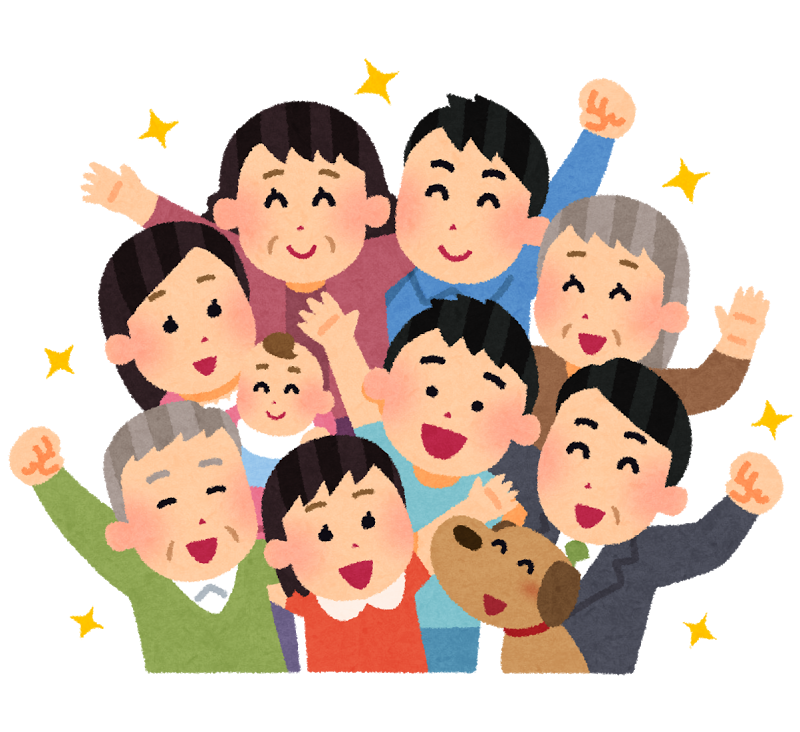 　【申込み・問合せ】宇美町役場　地域コミュニティ課　共働推進係〒８１１－２１９２　糟屋郡宇美町宇美５丁目1番1号ＴＥＬ：０９２－９３３－５５００ＦＡＸ：０９２－９３４－２２７５メール：kyoudou@town.umi.lg.jp【共働事業の流れ】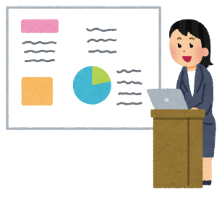 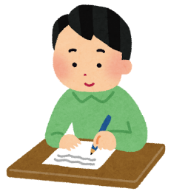 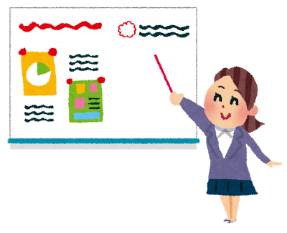 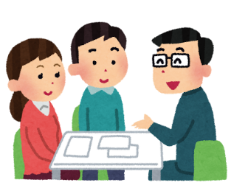  １．宇美町共働事業提案制度とは　　宇美町は、第７次総合計画で、「基本目標６　町民と行政がパートナーとなり共働で『まちの魅力』をうみだすまち」を定め、地域活動や町民活動が活発な町の特性を活かし、町民と行政それぞれが知識・経験を活かしながら、お互いをパートナーとして認め合い、共働で魅力ある宇美町を目指しています。　宇美町共働事業提案制度は、多様化・複雑化した地域課題の効果的かつ効率的な解決を図るために、町民活動団体と宇美町が共働で実施する公益的な事業提案を募集する制度で、「町民活動団体提案型」と「行政提案型」の2種類があります。このうち、行政提案型は、行政が町民活動団体と共働で取組みたい課題又はテーマをあらかじめ示し、これをもとに町民活動団体が具体的な取組を提案するものです。 ２．対象となる事業　　令和５年度中（令和６年３月３１日まで）に実施し、完了する事業で、以下の項目をすべて満たす事業が対象です。(1) 宇美町内で実施される公益性の高い事業であり、地域課題の解決に対して具体的成果及び効果が期待できるもの(2) 町民活動団体と行政の役割分担が明確かつ妥当で、それぞれの特性を生かして共働して実施することで相乗効果が期待できるもの(3) 町民活動団体の先駆性、専門性、独自性等を生かした取組であるもの(4) 予算の積算、実施日程等の事業計画が適正であり、実現可能性があるもの(5) コロナウイルス感染症対策をとったうえで実施する事業　前項の規定にかかわらず、次の各号のいずれかに該当する事業は、対象外です。(1) 営利を目的とするもの(2) 特定の個人又は団体のみが利益を受けるもの(3) 公の秩序又は善良の風俗を害するおそれのあるもの(4) 国、地方公共団体その他の機関から助成を受けているもの ３．募集するテーマ及び事業名　　募集するテーマは次のとおりです。必ず共働のパートナーとなる課と10月6日（金）までに事前に協議した上で応募してください。 ４．補助金額　※事業の実施により収入が生じ、又は事業に対する寄附があった場合等の理由により残余金が生じた場合は、その額に応じて補助金の返還を求めます。 ５．補助の対象となる経費　　補助の対象となる経費は、事業の実施に直接必要になるものに限ります。光熱水費などの団体の恒常的な運営経費、慶弔費、交際費、加入団体への負担金、領収証のないもの、領収証に宛名が記載されていないものは補助の対象になりません。以下の例を参考にしてください。高額なものの購入や不明な点については、地域コミュニティ課まで事前に相談してください。 ６．応募できる団体の要件　　応募できる団体は、以下の項目をすべて満たすことが要件です。なお、町民活動団体とは、ボランティア団体、自治会、小学校区コミュニティ運営協議会、その他の営利を目的としない社会貢献性がある活動を行う団体を指します。(1) 主たる活動の場が町内にあり、自主的かつ自発的な運営が行われていること(2) 共働事業の提案の日において20歳以上の者が代表者であり、5人以上の会員で構成されていること(3) 定款、規約、会則があり、会員名簿を備えていること(4) 団体としての運営及び会計処理が適正に行われていること(5) 共働事業の成果報告や会計報告ができること(6) 政治的活動及び宗教的活動を目的とする団体でないこと(7) 暴力団員による不当な行為の防止等に関する法律（平成3年法律第77号）第2条第2号に規定する暴力団その他集団的に若しくは常習的に暴力的不法行為を行うことを助長するおそれがある団体等又は構成員が含まれる団体ではないこと(8) 設立趣旨及び活動内容が共働のパートナーとして適当でないと認められる団体でないこと ７．募集期間・提出書類　【募集期間】令和5年9月15日（金）から令和5年10月13日（金）　　　　　　募集期間を過ぎての申込及び書類不備の場合は受付できません。【提出書類】(1) 宇美町共働事業提案書（様式第1号）　　　　　　(2) 宇美町共働事業提案団体概要書（様式第2号）　　　　　　(3) 宇美町共働事業企画書（様式第3号）　　　　　　(4) 宇美町共働事業収支予算書（様式第4号）　※募集要項や上記(1)～(4)の書類は、宇美町ホームページからダウンロードできます。また、宇美町役場　地域コミュニティ課、ボランティア町民活動支援センター「ふみらぽ」（働く婦人の家「し～ず・うみ」内）で配布しています。【申込先】　宇美町役場　地域コミュニティ課【留意点】　必ず共働のパートナーとなる課と10月6日（金）までに十分に協議した上で応募してください。 ８．審査　　提案された共働事業については、学識者や一般公募住民等で構成される共働事業提案制度実施判定委員会（判定委員会）において、審査を実施します。審査にあたっては、各団体に、提出された共働事業提案書（この他に配布資料があれば事前に相談してください。）をもとにプレゼンテーションを行っていただきます。判定委員会が審査結果を町長に報告した後、町長が共働で実施する事業を最終的に採択し、各団体に対し結果を通知します。　【日時】　令和５年11月初旬（予定）　【場所】　宇美町役場 ９．共働事業の実施　　提案した共働事業が採択された後、実施団体は、担当課と事前に協議した事業内容や役割分担等に従って、団体と町との「目的の共有」「相互理解」「自主・自立、対等な関係」のもと、事業企画書に沿って事業を進めていただきます。　事業内容を変更、中止又は廃止する場合は、事業の変更申請等を行う必要があります。申請が遅れると、共働事業の実施決定が取消しになる可能性もありますので、速やかに地域コミュニティ課までご連絡ください。　事業完了後、地域コミュニティ課に実績を報告していただき、活動報告会にて実績を発表していただきます（日程等については後日連絡いたします。）。　なお、共働事業の実施に伴い収入が生じたり、寄付を受けたなどの理由により、決算において残余金が生じた場合は、当初の補助金の決定額にかかわらず、補助金額を変更し、それに伴う返還金が発生することがあります。 １０．その他　(1) 共働事業については、予算の範囲内での実施となりますので、あらかじめご了承ください。(2) 事業実施に係る資料は各団体において５年間保管してください。(3) 各団体から申請され、決定された全ての事業は、町ホームページにて公表します。また、審査結果及び理由、事業の実施・報告内容及び団体の情報等についても、個人情報に関するものを除き、原則公表します。(4) 事業実施の中で知り得た個人情報については、取扱いに十分ご注意ください。(5) 対象事業の要件として、「新型コロナウイルス感染症対策をとったうえで実施する事業」を追加しています。宇美町共働事業企画書(様式第3号)の実施方法の欄に、どのような対策を取るのか、具体的に記載してください。様式一覧　提出が必要な書類は、宇美町共働事業提案制度実施要綱で規定されている下記の様式各号のうち、●で示しているものです。●がない書類は、町から団体へ送付するもので、団体による作成は不要です。　●様式第1号（第7条関係）：団体　⇒　地域コミュニティ課　●様式第2号（第7条関係）：団体　⇒　地域コミュニティ課　●様式第3号（第7条関係）：団体　⇒　地域コミュニティ課　●様式第4号（第7条関係）：団体　⇒　地域コミュニティ課　　様式第5号（第9条関係）：地域コミュニティ課　⇒　団体　●様式第6号（第12条関係）：団体　⇒　地域コミュニティ課　　様式第7号（第13条関係）：地域コミュニティ課　⇒　団体　●様式第8号（第17条関係）：団体　⇒　地域コミュニティ課　●様式第9号（第17条関係）：団体　⇒　地域コミュニティ課　●様式第10号（第17条関係）：団体　⇒　地域コミュニティ課　　様式第11号（第18条関係）：地域コミュニティ課　⇒　団体　●様式第12号（第19条関係）：団体　⇒　地域コミュニティ課　●様式第13号（第20条関係）：団体　⇒　地域コミュニティ課　（記載例）様式第8号（第17条関係）　　　・総事業費400,000円の場合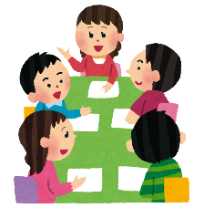 　　　・総事業費450,000円の場合　　　・収入や寄付があり、残余金が出た場合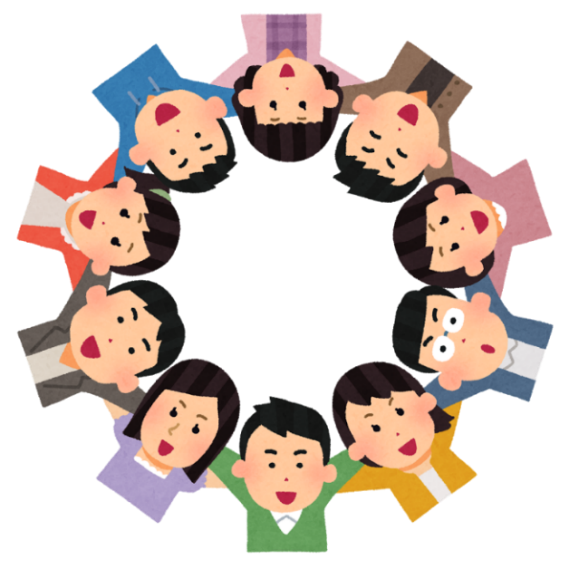 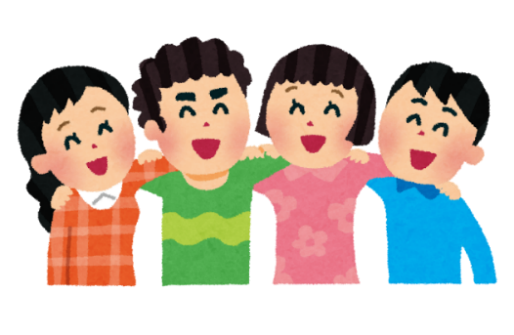 様式第1号（第7条関係）年　　月　　日宇美町長　様団体名　　　　　　　　　　　　　所在地　　　　　　　　　　　　　代表者名　　　　　　　　　　　　　※本人が署名されない場合は、記名押印してください。宇美町共働事業提案書　　　　　年度宇美町共働事業について、下記のとおり関係書類を添えて提案します。なお、会員名簿、担当者連絡先を除き、公開を承諾します。添付書類(1)  宇美町共働事業提案団体概要書（様式第2号）(2)　宇美町共働事業企画書（様式第3号）(3)　宇美町共働事業収支予算書（様式第4号）(4)　その他関係資料様式第2号（第7条関係）宇美町共働事業提案団体概要書※下記の書類を必ず添付してください。　(1)　提案年度の団体の予算書　(2)　団体の定款、規約、会則等　(3)　団体の会員名簿※非公開情報様式第3号（第7条関係）宇美町共働事業企画書様式第4号（第7条関係）宇美町共働事業収支予算書（収入の部）　　　　　　　　　　　　　　　　　　　　　　　　　　　（単位：円）※町からの補助金は1,000円未満切り捨て（支出の部）　　　　　　　　　　　　　　　　　　　　　　　　　　　（単位：円）様式第6号（第12条関係）年　　月　　日宇美町長　様団体名　　　　　　　　　　　　所在地　　　　　　　　　　　　代表者名　　　　　　　　　　　　※本人が署名されない場合は、記名押印してください。宇美町共働事業補助金交付申請書　　　　　年　　　　月　　　　日付　　　　　第　　　　号にて採択決定通知がありました共働事業について、宇美町共働事業提案制度実施要綱第12条の規定により、下記のとおり申請いたします。記１．交付申請額　　　　　　　　　　　　　　　　　　　円２．添付書類　　　（１）宇美町共働事業採択決定通知（写し）　（２）その他町長が認める書類様式第8号（第17条関係）年　　月　　日宇美町長　様団体名　　　　　　　　　　　　所在地　　　　　　　　　　　　代表者名　　　　　　　　　　　　※本人が署名されない場合は、記名押印してください。宇美町共働事業実績報告書年　　月　　日付　　第　　号で採択されました共働事業について、宇美町共働事業提案制度実施要綱第17条の規定により、関係書類を添えて下記のとおり報告します。 記添付書類 (1)　宇美町共働事業概要書（様式第9号）(2)　宇美町共働事業収支決算書（様式第10号）(3)　対象経費支出に関する領収書の写し(4)　その他町長が必要と認める書類様式第9号（第17条関係）宇美町共働事業概要書様式第10号（第17条関係）宇美町共働事業収支決算書（収入の部）　　　　　　　　　　　　　　　　　　　　　　　　　　　（単位：円）（支出の部）　　　　　　　　　　　　　　　　　　　　　　　　　　　（単位：円）収支差額（Ａ）　　　　　　　　円 － （Ｂ）　　　　　　　　円 ＝ 　　　　　　　　円様式第12号（第19条関係）年　　月　　日宇美町長　殿団体名　　　　　　　　　　　　所在地　　　　　　　　　　　　代表者名　　　　　　　　　　㊞宇美町共働事業補助金交付請求書　　　　　年　　　　月　　　　日付　　　　　第　　　　号にて確定通知がありました共働事業補助金について、宇美町共働事業提案制度実施要綱第18条の規定により、下記のとおり請求します。記１．事業名２．交付確定金額　　　　　　　　　　　　　　　　　　　　　　円３．既概算払額　　　　　　　　　　　　　　　　　　　　　　　円４．交付請求額　　　　　　　　　　　　　　　　　　　　　　　円５．振込先様式第13号（第20条関係）年　　月　　日宇美町長　殿団体名　　　　　　　　　　　　所在地　　　　　　　　　　　　代表者名　　　　　　　　　　㊞宇美町共働事業補助金概算払請求書　　　　　年　　　　月　　　　日付　　　　　第　　　　号にて交付決定がありました共働事業補助金について、宇美町共働事業提案制度実施要綱第20条の規定により、下記のとおり概算払により交付されるよう請求いたします。記１．事業名２．交付決定金額　　　　　　　　　　　　　　　　　　　　　　円３．概算払請求額　　　　　　　　　　　　　　　　　　　　　　円４．概算払を必要とする理由５．振込先（記載例：総事業費400,000円の場合）様式第10号（第17条関係）宇美町共働事業収支決算書（収入の部）　　　　　　　　　　　　　　　　　　　　　　　　　　　（単位：円）（支出の部）　　　　　　　　　　　　　　　　　　　　　　　　　　　（単位：円）（収支差額）　（Ａ）400,000円 － （Ｂ）400,000円 ＝ 　0円　※もし、事業終了前に概算払いで補助金を400,000円を受け取っていた場合　（概算払い補助金）400,000円　－ （確定補助金）360,000円 ＝ （返還金）40,000円　（記載例：総事業費450,000円の場合）様式第10号（第17条関係）宇美町共働事業収支決算書（収入の部）　　　　　　　　　　　　　　　　　　　　　　　　　　　（単位：円）（支出の部）　　　　　　　　　　　　　　　　　　　　　　　　　　　（単位：円）（収支差額）　（Ａ）450,000円 － （Ｂ）450,000円 ＝ 　0円　※もし、事業終了前に概算払いで補助金を400,000円を受け取っていた場合　（概算払い補助金）400,000円　－ （確定補助金）400,000円 ＝ （返還金）　0円　（記載例：収入や寄付があり、残余金が出た場合）様式第10号（第17条関係）宇美町共働事業収支決算書（収入の部）　　　　　　　　　　　　　　　　　　　　　　　　　　　（単位：円）（支出の部）　　　　　　　　　　　　　　　　　　　　　　　　　　　（単位：円）【返還金の積算の手順】①　補助の対象となる総事業費を確定させる（合計（B））②　その総事業費をもとに、確定補助金を算出する（総事業費×0.9（上限40万円））③　①－②で団体負担額を算出する④　事業収入と団体負担額とを比較する　　　（1）事業収入　＞　団体負担額　⇒　残余金あり　　　　　　・概算払い補助金　－　確定補助金　＋　残余金　＝　返還金　　　（2）事業収入　≦　団体負担額　⇒　残余金なし　　　　　　・概算払い補助金　－　確定補助金　＝　返還金【積算】①　400,000円②　400,000円×0.9＝360,000円③　400,000円－360,000円＝40,000円④　（1）100,000円＞40,000円　⇒　60,000円　　　　・400,000円－360,000円＋60,000円＝100,000円（返還金）①テーマスポーツをはじめる、レベルアップするきっかけづくり①事業名Umi Try Sports Project①事業概要下記のいずれかを行う、または、いずれの内容・目的を達成できる事業を募集します。・小中学生を対象に、「見てみる」「やってみる」をコンセプトにしたスポーツ体験会等を実施し、スポーツや運動遊びを通じて体を動かす楽しさを伝え、生涯にわたる運動習慣のきっかけづくりを図る事業・町民がスポーツ選手や指導者とスポーツ教室や講演会などを通じて交流することで、選手や指導者としての技術向上に資するほか、トップレベルのプレーに触れることで、スポーツに対する意識の高揚や夢を抱かせるきっかけづくりとなる事業町の補助金額事業の実施に必要な総事業費の10分の9以内で、一の事業につき40万円を限度（千円未満の端数が生じたときは切捨）町民活動団体の負担額事業の実施に必要な総事業費のうち、町の補助金額以外の額経費の項目対象となるもの対象とならないもの人件費事業の実施に直接必要なもの団体運営にかかる恒常的なもの食糧費【飲料代】運営会議の開催時【飲料及び茶菓子代】　ワークショップの開催時【飲料及び弁当代】　事業実施日の運営スタッフ及び外部の講師用外部の講師への手土産や飲食店での運営会議における飲食等、左記以外の飲食にかかるもの原材料費塗料や木材、資材等の原材料事業への参加者が自己負担すべきと考えられる原材料旅費内容が明確な講師の交通費や宿泊費（金額等は町の基準に準じる）調査研究や視察に伴う交通費・宿泊費通信運搬費内容が明確な郵便料、宅配便代電話代やインターネット使用料燃料費事業の実施に必要な機材、車両等の燃料費左記以外の燃料費保険料事業の実施に必要な保険料建物等にかかる火災保険・地震保険、自動車保険など報償費外部の講師への謝礼団体会員のみを対象とした講座にかかる謝礼、団体会員への謝礼使用料賃借料会場や会議室の使用料、車両や機材の借上料、駐車料金団体事務所の賃借料、団体会員所有の車両や機材の借上料印刷製本費チラシ、ポスター、パンフレット等の資料の作成費やコピー代事業の実施のみで消費できない適正な数量を超える分の費用消耗品費用紙や事務用品など、事業の実施で消費できる量の物品の購入費事業の実施のみで消費できない適正な数量を超える分の費用備品購入費1件あたり3万円以内のものに限る。（ただし、総事業費の1/4を上限とする。）共働事業で使用しない備品、使用できなかった備品の購入費用共働事業の種類（　　）町民活動団体提案型（　　）行政提案型※該当するものに○印を記入してください。共働事業の名称プレゼンテーションの有無有　・　無※町が負担する経費が10万円以下で、2年目以降も実施される団体のみ○印を記入してください。団体の名称団体の所在地（事務所等）〒　　　－〒　　　－代表者氏名（ふりがな）設立年月日（活動開始年月日）　　　年　　　月　　　日　　　年　　　月　　　日会員数　　　　　人（うち宇美町民の人数　　　　人）　　　　　人（うち宇美町民の人数　　　　人）主な活動分野主な活動内容主な活動場所主な活動実績担当者連絡先※非公開情報氏名（ふりがな）担当者連絡先※非公開情報役職担当者連絡先※非公開情報住所〒　　　－担当者連絡先※非公開情報電話番号担当者連絡先※非公開情報FAX担当者連絡先※非公開情報E-mail1　事業の名称2　事業の分野（主となる該当分野に○印を記載してください。）①保健、医療又は福祉の増進を図る活動　②社会教育の推進を図る活動　③まちづくりの推進を図る活動　④観光の振興を図る活動　⑤農山村又は中山間地域の振興を図る活動　⑥学術、文化、芸術又はスポーツの振興を図る活動　⑦環境の保全を図る活動⑧災害救援活動　⑨地域安全活動　⑩人権の擁護又は平和の推進を図る活動　⑪国際協力の活動　⑫男女共同参画社会の形成の促進を図る活動　⑬子どもの健全育成を図る活動　⑭情報化社会の発展を図る活動　⑮科学技術の振興を図る活動　⑯経済活動の活性化を図る活動　⑰職業能力の開発又は雇用機会の拡充を支援する活動　⑱消費者の保護を図る活動　⑲前各号に掲げる活動を行う団体の運営又は活動に関する連絡、助言又は援助の活動　⑳その他（　　　　　　　　　　　）3　事業の内容(1)現状と課題(2)事業の目的(3)実施時期・期間（いつ行うのか）(4)実施場所（どこで行うのか）(5)対象者（誰・何を対象に行うのか）(6)実施方法（どのような方法で行うのか）(7)期待される具体的な成果・効果4　事業の特色（先駆性、専門性、柔軟性等の特色について記載してください）5　役割分担(1)提案団体が担う役割（団体は具体的に何を行うのか）(2)町へ期待する役割（町に具体的に何を行ってほしいか）6　町と共働する意義及び必要性、期待される相乗効果7　その他（共働事業を提案するにあたり、アピールしたいことがあれば自由にご記入ください）区分予算額積算根拠（品名、単価、数量等）備考合計区分予算額積算根拠（品名、単価、数量等）備考合計共働事業の名称全体事業費総額　うち実施団体負担額　うち町負担額実施期間1　実施団体名2　共働事業の名称3　事業実施概要4　事業成果5　共働で取り組んだことによる効果区分決算額積算根拠（品名、単価、数量等）備考合計（Ａ）区分決算額積算根拠（品名、単価、数量等）備考合計（Ｂ）金融機関名支店（所）名口座種別・番号普通・当座　　　口座番号普通・当座　　　口座番号普通・当座　　　口座番号フリガナ口座名義人金融機関名支店（所）名口座種別・番号普通・当座　　　口座番号普通・当座　　　口座番号普通・当座　　　口座番号フリガナ口座名義人区分決算額積算根拠（品名、単価、数量等）備考町補助金360,000総事業費400,000円×0.9※事前に概算払い補助金400,000円あり団体負担金（総事業費の1割）40,000総事業費－町補助金　400,000円－360,000円合計（Ａ）400,000区分決算額積算根拠（品名、単価、数量等）備考報償費100,000外部の講師への謝礼　50,000円×2名使用料65,000会場使用料　ホール60,000円　控室5,000食糧費37,000ワークショップ　飲料200円×25人　茶菓子5,000円当日スタッフ及び講師分　飲料200円×30人　弁当700円×30人賃借料80,000音響及び映像機材レンタル印刷製本費55,000ポスター制作　5,000円×5枚チラシ印刷　150円×200枚消耗品63,000文房具、事務用品等合計（Ｂ）400,000区分決算額積算根拠（品名、単価、数量等）備考町補助金400,000総事業費450,000円×0.9で確定　⇒　上限400,000円※事前に概算払い補助金400,000円あり団体負担金50,000総事業費－町補助金　450,000円－400,000円合計（Ａ）450,000区分決算額積算根拠（品名、単価、数量等）備考報償費150,000外部の講師への謝礼　50,000円×3名使用料65,000会場使用料　ホール60,000円　控室5,000食糧費37,000ワークショップ　飲料200円×25人　茶菓子5,000円当日スタッフ及び講師分　飲料200円×30人　弁当700円×30人賃借料80,000音響及び映像機材レンタル印刷製本費55,000ポスター制作　5,000円×5枚チラシ印刷　150円×200枚消耗品63,000文房具、事務用品等合計（Ｂ）450,000区分決算額積算根拠（品名、単価、数量等）備考町補助金360,000総事業費400,000円×0.9※事前に概算払い補助金400,000円あり補助金返還金分40,000円団体負担金40,000入場料収入　2,000円×50人残余金返還金分60,000円合計（Ａ）400,000区分決算額積算根拠（品名、単価、数量等）備考報償費400,000外部の講師への謝礼　50,000円×8名合計（Ｂ）400,000